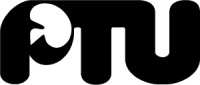 51. KONGRES NAUKOWYPOLSKIEGO TOWARZYSTWA UROLOGICZNEGOCZWARTEK, 21 PAŹDZIERNIKA 2021GŁÓWNA SALA OBRAD „A” 09.00 – 10.15 	SESJA POLSKIEGO TOWARZYSTWA ANDROLOGICZNEGOProwadzenie: dr n. med. Szymon Bakalczuk, dr Jan Karol Wolski09.00 – 09.20										(PTA – 1)prof. dr hab. n. med. Maciej KurpiszGenetyczne uwarunkowania niepłodności męskiej09.20 – 09.25		Dyskusja									09.25 – 09.45										(PTA – 2)prof. dr hab. n. med. Artur WdowiakWpływ parametrów nasienia na skuteczność leczenia metodami ART (techniki wspomaganego rozrodu)09.45 – 09.50		Dyskusja									09.50 – 10.10										(PTA – 3)dr n. med. Piotr ŚwiniarskiChirurgia prącia10.10 – 10.15		Dyskusja	10.15 – 10.35 	1. WYKŁAD prof. dr hab. n. med. Piotr Chłosta							(W – 1) Stenty endoluminalne w urologii o przedłużonym okresie utrzymania - aspekty kliniczne10.35 – 11.05	2. WYKŁAD (SEMI-LIVE)dr Rafał Olejnik										(W – 2)Enukleacja bipolarna - platynowy standard w leczeniu BPH11.05 – 11.15	PRZERWA11.15 – 12.45	SESJA SEKCJI UROLOGII ONKOLOGICZNEJ PTURak urotelialny pęcherza moczowego – optymalny sposób postępowania u wybranych chorychProwadzenie: prof. dr hab. n. med. Jakub Dobruch, dr hab. n. med. Roman 	Sosnowski11.15 – 11.25 										(SUO – 1)prof. dr hab. n. med. Jakub DobruchWprowadzenie11.25 – 11.40 										(SUO – 2)dr n. med. Michał SkrzypczykUporczywie nawracający rak nienaciekający o małej złośliwości (TaLG)  	11.40 – 11.55 										(SUO – 3)dr n. med. Artur Lemiński 	Rak naciekający błonę śluzową o dużej złośliwości z towarzyszącym Cis11.55 – 12.10 										(SUO – 4)dr n. med. Mieszko KozikowskiRozległy guz pęcherza moczowego12.10 – 12.25 										(SUO – 5)dr Anna K. CzechT0 po chemioterapii neoadjuwantowej12.25 – 12.40										(SUO – 6)dr hab. n. med. Bartosz MałkiewiczLimfadenopatia w chwili rozpoznania12.40 – 12.45 										(SUO – 7)dr hab. n. med. Roman SosnowskiPodsumowanie12.45 – 13.45	1. SESJA PROBLEMOWAOpieka nad pacjentem urologicznym - z szerokiej i bliższej perspektywy(Sesja pod patronatem firmy Astellas Pharma)Prowadzenie: prof. dr hab. n. med. Piotr Chłosta12.45 – 13.10										(S I – 1)	dr n. med. Mikołaj PrzydaczLUTS i OAB w populacji polskiej. Czy grozi nam epidemia?13.10 – 13.35										(S I – 2)	dr n. med. Iwona SkonecznaOptymalizacja leczenia pacjentów z kastracyjnoopornym rakiem gruczołu krokowego13.35 – 13.45										(S I – 3)	prof. dr hab. n. med. Piotr ChłostaPodsumowanie13.45 – 14.15 	3. WYKŁAD prof. dr hab. n. med. Piotr Radziszewski 							(W – 3)Polska urologia 2021 - możliwości, zagrożenia, szanse14.15 – 15.00	PRZERWA NA OBIAD15.00 – 15.30 	1. WYKŁAD SPONSOROWANY (ADAMED)dr hab. n. med. Tomasz Borkowski 							(WS – 1)Tadalafil w terapii LUTS w przebiegu BPH – nowy standard leczenia15.30 – 16.30	2. SESJA PROBLEMOWA(Sesja pod patronatem firmy Janssen-Cilag)Pacjent z CRPC - wspólny cel, jedna drużynaAnaliza przypadków i ważne strategie zmieniające losy pacjenta 
z CRPC z perspektywy urologa i onkologaDyskusja ekspertów: dr hab. n. med. Tomasz Borkowski, dr hab. n. med. Roman 	Sosnowski, dr hab. n. med. Jakub Żołnierek 			(S II – 1/2/3)16.30 – 16.40	PRZERWA16.40 – 18.15	SESJA SEKCJI UROLOGII ROBOTOWEJ PTULimfadenektomia rozszerzona u chorych z rakiem stercza wysokiego ryzyka - operacja w asyście robota da Vinci vs. operacja laparoskopowaProwadzenie: dr n. med. Tomasz Szopiński, dr hab. n. med. Tomasz Borkowski16.40 – 16.45 										(SUR – 1)dr Sylwia BenderAnatomia miednicy – elementy anatomiczne wyznaczające zakres operacji, drenaż chłonny stercza, wpływ na zakres limfadenektomii16.45 – 16.55 										(SUR – 2)dr Jan PowroźnikWskazania do wykonania limfadenektomii – nomogramy i wytyczne EAU, AUA 16.55 – 17.45	Pokaz techniki limfadenektomii (Semi-live)
dr n. med. Przemysław Dudek (operacja laparoskopowa)			             (SUR – 3)dr hab. n. med. Tomasz Borkowski (operacja robotyczna) 			(SUR – 4)dr n. med. Tomasz Szopiński (operacja robotyczna) 			             (SUR – 5)dr n. med. Michał Małek (operacja laparoskopowa) 			             (SUR – 6)17.45 – 17.55										(SUR – 7)dr n. med. Michał PyzlakBadanie histopatologiczne węzłów – jak jest wykonywane? Mikroprzerzuty do węzłów chłonnych – ich znaczenie, jak je wykryć? 17. 55– 18.10 										(SUR – 8)dr Anna K. CzechZnaczenie limfadenektomii dla wyniku onkologicznego leczenia raka stercza18. 10– 18.15 										(SUR – 9)dr hab. n. med. Roman Sosnowski Kierunki rozwoju, nowe techniki w limfadenektomii 18.15 – 19.15	WALNE ZGROMADZENIE CZŁONKÓW PTU – CZĘŚĆ 118.15 – 18.20 										 Otwarcie Zgromadzenia. Przyjęcie porządku obrad (część 1 i 2)18.20 – 18.30Wybór przewodniczącego Walnego Zgromadzenia Członków PTU, sekretarza i komisji skrutacyjnejSPRAWOZDANIE Z DZIAŁALNOŚCI ZARZĄDU GŁÓWNEGO PTU W OKRESIE OD CZERWCA 2019 DO PAŹDZIERNIKA 2021 18.30 – 18.40 										(WZC I – 1)prof. dr hab. n. med. Piotr ChłostaSprawozdanie prezesa Polskiego Towarzystwa Urologicznego 18.40 – 18.47 										(WZC I – 2)dr hab. n. med. Anna Kołodziej, prof. UMW		Sprawozdanie sekretarza ZG PTU 					          18.47 – 18.57 										(WZC I – 3)dr hab. n. med. Marek Lipiński, prof. nadzw.	Sprawozdanie skarbnika ZG PTU 					           18.57 – 19.05 										(WZC I – 4)prof. dr hab. n. med. Tomasz Drewa	Sprawozdanie redaktora naczelnego Central European Journal of Urology 19.05 – 19.10 										(WZC I – 5)prof. dr hab. n. med. Piotr ChłostaSprawozdanie redaktora naczelnego Przeglądu Urologicznego 	          19.10 – 19.15 										(WZC I – 6)prof. dr hab. n. med. Andrzej ParadyszSprawozdanie przewodniczącego Głównej Komisji Rewizyjnej 	          19.15 – 19.20 										(WZC I – 7)dr hab. med. Sławomir Letkiewicz, prof. nadzw.Sprawozdanie przewodniczącego Sądu Koleżeńskiego19.20 – 19.40Wolne wnioski, dyskusjaCZWARTEK, 21 PAŹDZIERNIKA 2021SALA OBRAD „B”09.00 – 09.50 	1. SESJA PLAKATOWA 			Choroby nerek w praktyce urologicznejProwadzenie: dr hab. n. med. Roman Sosnowski, dr n. med. Artur Lemiński, dr n. med. Piotr Zapała, dr n. med. Agnieszka Ida09.00 – 09.08 (PRACA NOMINOWANA DO NAGRODY)				SP I – 1 (ID 51)Tomasz Milecki, Adam Balcerek, Maciej Rembisz, Andrzej Antczak, Zbigniew Kwias Zastosowanie diagnostyczne współczynnika integralności DNA w grupie pacjentów z podejrzeniem nowotworu RCC09.08 – 09.13									          SP I – 2 (ID 107)Grzegorz Młynarczyk, Jacek Kudelski, Barbara Darewicz, Lech Romanowicz, Krzysztof Sobolewski Zawartość i aktywność żelatynaz, MMP-2 i MMP-9, w przypadku raka jasnokomórkowego nerki09.13 – 09.18										SP I – 3 (ID 48)Piotr Kryst, Sławomir Poletajew, Stefan Gonczar, Aleksandra Wyczałkowska-Tomasik, Maciej Wysocki, Leszek Pączek Czy wirus Ebstein-Barr zmienia przebieg nowotworów nerek?09.18 – 09.23										SP I – 5 (ID 84)Mateusz K. Czajkowski, Andrzej Lubiewski, Magdalena Rytlewska, Michał Magierowski, Marcin Matuszewski Częstsza prawostronna lokalizacja guzów nerek u pacjentów z nadwagą. Fakt czy przypadek?09.23 – 09.28										SP I – 6 (ID 11)Andrzej Lubiewski, Mateusz K. Czajkowski, Magdalena Rytlewska, Michał Magierowski, Marcin Matuszewski Ocena częstości występowania modyfikowalnych czynników ryzyka rak nerki09.28 – 09.33										SP I – 7 (ID 76)Oleg Lesnyak, Oleg Banyra, Oleg Nikitin, Yuriy Grytsyna, Taras Didenko, Oleksandr Stroy, Andriy BorzhyevskyAblacja falą o częstotliwości radiowej i wycięcie guza w przypadkach raka nerki T1aN0M0 u pacjentów w podeszłym wieku09.33 – 09.438									SP I – 8 (ID 20)Bartosz Małkiewicz, Maximilian Kobylański, Małgorzata Łątkowska, Wojciech Handzlik, Paweł Dębiński, Dorota Kamińska, Mirosław Banasik, Wojciech Krajewski, Paweł Kiełb, Łukasz Nowak, Dariusz Janczak, Magdalena Krajewska, Romuald Zdrojowy Laparoskopowe pobranie nerki od żywego dawcy – doświadczenia jednego ośrodka09.38 – 09.43										SP I – 9 (ID 39)Yulian Mytsyk, Andriy Borzhiyevsky, Olexander Stroy, Roman Sheremeta, Oleksander Borzhiyevsky, Ihor Datz, Danylo Sheremeta, Mark Vikarchuk, Viktoria Matskevych Skuteczność febuksostatu w zapobieganiu dalszemu spadkowi GFR u pacjentów z hiperurykemią z towarzyszącą nefropatią cukrzycową i z przewlekłą chorobą nerek09.43 – 09.50	Podsumowanie sesji10.00 – 11.00	2. SESJA PLAKATOWAWĘZŁY CHŁONNE W UROLOGII ONKOLOGICZNEJProwadzenie: dr hab. n. med. Sławomir Poletajew, dr n. med. Przemysław 	Dudek, dr n. med. Paweł Rajwa, dr n. med. Krzysztof Kamecki10.00 – 10.05									SP II – 1 (ID 65)Rafał Osiecki, Mieszko Kozikowski, Michał Pyzlak, Jakub Dobruch Obecność utkania raka sitowatego stwierdzona w wyniku biopsji prostaty jest związana ze zwiększonym ryzykiem przerzutów w regionalnych węzłach chłonnych10.05 – 10.10									SP II – 2 (ID 16)Bartosz Małkiewicz, Karol Wilk, Adam Gurwin, Klaudia Knecht, Paweł Kiełb, Wojciech Krajewski, Łukasz Nowak, Joanna Chorbińska, Katarzyna Galik, Krzysztof Dudek, Romuald Zdrojowy Walidacja nomogramu Brigantiego w predylekcji przerzutów do węzłów chłonnych u chorych na raka gruczołu krokowego, poddanych rozszerzonej limfadenektomii10.10 – 10.15									SP II – 3 (ID 17)Paweł Kiełb, Bartosz Małkiewicz, Łukasz Nowak, Wojciech Krajewski, Adrian Poterek, Maciej Drewniak, Mateusz Łuczak, Janusz Dembowski, Romuald Zdrojowy Szczegółowa topografia przerzutów węzłowych u chorych na raka gruczołu krokowego10.15 – 10.20									SP II – 4 (ID 105)Bartosz Małkiewicz, Agata Pastuszak, Adrian Poterek, Paweł Kiełb, Aleksandra Zdrojowy-Wełna, Wojciech Krajewski, Łukasz Nowak, Joanna Chorbińska, Kamil Kowalczyk, Romuald Zdrojowy Mapowanie pierwotnych miejsc spływu chłonki u chorych z rakiem prostaty za pomocą obrazowania izotopowego i chirurgii nawigowanej – wyniki wstępne10.20 – 10.25									SP II – 5 (ID 22)Paweł Augustynek, Maciej Drewniak, Miłosz Knura, Paweł Kiełb, Wojciech Krajewski, Łukasz Nowak, Anna Kołodziej, Janusz Dembowski, Krzysztof Dudek, Romuald Zdrojowy, Bartosz Małkiewicz Kliniczna ocena postępowania terapeutycznego u chorych z rakiem gruczołu krokowego z przerzutami do węzłów chłonnych, poddancyh prostatektomii radykalnej10.25 – 10.30									SP II – 6 (ID 110)Izabela Maj, Przemysław Szostek, Stanisław Szempliński, Mariusz Ciemerych, Wojciech Malewski, Wojciech Michalak, Omar M. Tayara, Sławomir Poletajew, Piotr Kryst, Łukasz Nyk Dokładność PET-CT w rozpoznawaniu wznowy węzłowej raka prostaty po leczeniu radykalnym10.30 – 10.35									SP II – 7 (ID 7)Markiian Kubis, Krystian Kaczmarek, Marcin Słojewski Czy ratunkowa limfadenektomia może być alternatywą dla pacjentów ze wznową węzłową po leczeniu miejscowym z powodu raka stercza?10.35 – 10.40									SP II – 8 (ID 18)Bartosz Małkiewicz, Paweł Kiełb, Wojciech Krajewski, Paweł Hackemer, Łukasz Nowak, Joanna Chorbińska, Paweł Augustynek, Anna Kołodziej, Janusz Dembowski, Romuald Zdrojowy Porównanie limfadenektomii rozszerzonej ze standardową u chorych na raka pęcherza moczowego poddanych cystektomii radykalnej: wyniki badania prospektywnego10.40 – 10.45									SP II – 9 (ID 19)Bartosz Małkiewicz, Paweł Kiełb, Paweł Hackemer, Wojciech Krajewski, Aleksandra Zdrojowy-Wełna, Łukasz Nowak, Agata Pastuszak, Mateusz Dzięgała, Miłosz Knura, Romuald Zdrojowy Ocena kliniczna wartości techniki węzła wartowniczego u chorych na raka pęcherza moczowego poddanych cystektomii radykalnej z rozszerzoną limfadenektomią10.45 – 10.50									SP II – 10 (ID 63)Wojciech Połom, Wojciech Cytawa, Anna Połom, Edyta Szurowska, Piotr Lass, Marcin Matuszewski Mapping spływu chłonnego przy użyciu radioznacznika w przypadku raka moczownika10.50 – 10.55									SP II – 11 (ID 117)Michał Zembrzuski, Karol Raczyński, Maciej Kmita, Katarzyna Koziej-Piątek, Marcin Chłosta, Tomasz Wiatr, Piotr ChłostaOcena powikłań występujących po laparoskopowej limfadenektomii pachwinowej u chorych na raka prącia10.55 – 11.00	Podsumowanie sesji11.00 – 12.00	3. SESJA PLAKATOWAANDROLOGIAProwadzenie: dr n. med. Piotr Świniarski, dr hab. n. med. Piotr Dobroński, dr Jan K. Wolski, dr n. med. Tomasz Purwin11.00 – 11.05 									SP III – 1 (ID 90)Jakub Kłącz, Monika Tur, Anna Piórkowska, Mateusz Czajkowski, Jakub Krukowski, Marcin Matuszewski Waricocelectomia jako metoda leczenia niepłodności męskiej u pacjentów z ilościowymi i jakościowymi zaburzeniami nasienia11.05 – 11.10 									SP III – 2 (ID 15)Ryszard Skiba, Aleksandra Rymarz, Anna Matyjek, Tomasz Syryło, Stanisław Niemczyk Hypogonadyzm w przewlekłej chorobie nerek – znaczenie klinicze11.10 – 11.15									SP III – 3 (ID 6)Adam Kurpik, Patryk Harasny, Łukasz Kozłowski, Markiian Kubis, Marcin Słojewski Infekcja wirusem HPV u mężczyzn jako możliwy czynnik w patogenezie raka gruczołu krokowego – badanie pilotażowe11.15 – 11.20									SP III – 4 (ID 4)Oleg Banyra, Oleg Nikitin, Iryna Ventskivska, Andriy BorzhyevskyObserwacja pacjentów z zakaźnym zapaleniem najądrza i jądra oraz ich partnerów seksualnych11.20 – 11.25									SP III – 5 (ID 72)Jakub Kalembkiewicz, Jakub Kienitz, Izabela Kloczkowska, Karolina Kalembkiewicz, Agata Żuromska, Krystian Kaczmarek, Artur Lemiński, Marcin Słojewski Wczesne wykrywanie nowotworów jąder: czas na pracę u podstaw! Postrzeganie raka jądra oraz samobadania jąder przez polską populację akademicka11.25 – 11.30									SP III – 6 (ID 52)Tomasz Miecki, Natalia Majchrzak, Maciej Rembisz, Adam Balcerek, Zbigniew Kwias, Andrzej Antczak Postawa młodych mężczyzn w Polsce wobec okresowego samobadania jąder11.30 – 11.35									SP III – 7 (ID 87)Maciej Milewczyk, Mateusz Czajkowski, Olga Wawrzaszek, Katarzyna Czajkowska, Małgorzata Sokołowska-Wojdyło, Marcin Matuszewski Wpływ miejsca zamieszkania na stopień zaawansowania raka prącia11.35 – 11.40									SP III – 8 (ID 91)Mateusz Czajkowski, Bartosz Regent, Katarzyna Czajkowska, Małgorzata Sokołowska-Wojdyło, Michał Studniarek, Marcin Matuszewski Obrazowanie metodą rezonansu magnetycznego ze sztucznie wywołanym wzwodem jako użyteczne narzędzie diagnostyczne w raku prącia. Wyniki wstępne11.40 – 11.45									SP III – 9 (ID 42)Adam Dorobek, Bartosz Hnatowski, Emilia Pawłowska-Krajka, Jan Karol Wolski, Piotr Radziszewski Wesikuloskopia – doniesienie wstępne11.45 – 11.50									SP III – 10 (ID 93)Mateusz Czajkowski, Katarzyna Czajkowska, Anna Kotulak-Chrząszcz, Jakub Kłącz, Małgorzata Sokołowska-Wojdyło, Piotr Wierzbicki, Marcin Matuszewski Wpływ czynników mikrobiologicznych na powstawanie liszaja twardzinowego w obrębie prącia11.50 – 11.55			Podsumowanie sesji12.00 – 12.45 	4. SESJA PLAKATOWAMINIMALNIE INWAZYJNE LECZENIE KAMICY NERKOWEJProwadzenie: dr n. med. Ewa Bres-Niewada, dr hab. n. med. Piotr Jarzemski, 	prof. UMK, dr Marek Zawadzki, dr Filip R. Kowalski12.00 – 12.05									SP IV – 1 (ID 23)Filip R. Kowalski, Adam Ostrowski, Jan Adamowicz, Dominik Tyloch, Przemysław Kubik, Jacek Wilamowski, Tomasz Drewa Czy wystarczy wykonanie posiewu moczu przed endoskopową litotrypsją? Analiza materiału mikrobiologicznego pobranego podczas zabiegów endoskopowych12.05 – 12.10									SP IV – 2 (ID 29) Piotr Korczyński, Tomasz Suchojad, Arkadiusz Zapała RIRS jako metoda leczenia kamicy nerkowej – jednoośrodkowe badanie retrospektywne12.10 – 12.15									SP IV – 3 (ID 61)Monika Pluta, Piotr Paluchowski, Wojciech Karoń, Karolina Garbas, Piotr Zapała, Łukasz Zapała, Piotr RadziszewskiCzynniki wpływające na wyniki i bezpieczeństwo wstecznej chirurgii śródnerkowej w ośrodku z ograniczonym doświadczeniem w zakresie giętkiej ureterorenoskopii12.15 – 12.20									SP IV – 4 (ID 81)Jakub M. Ratajczak, Bartosz Krenz, Taras Hladun, Grzegorz Orchel, Krzysztof Bromber Czego nauczyliśmy się po wykonaniu 500 giętkich ureterorenoskopii?12.20 – 12.25									SP IV – 5 (ID 97) Adam Haliński, Andrzej Haliński, Marcin Zaniew, Bartłomiej Sobolewski Giętka ureterorenoskopia jako możliwość leczenia kamicy w przypadkach u dzieci12.25 – 12.30									SP IV – 6 (ID 98)Adam Haliński, Andrzej Haliński, Marcin Zaniew Zastosowanie balonu Olberta w leczeniu chorych z powodu zwężenia moczowodu po zabiegu URS-L u dzieci – raport wstępny12.30 – 12.35									SP IV – 7 (ID 95)Adam Haliński, Andrzej Haliński, Marcin Zaniew, Bartłomiej Sobolewski ESWL u dzieci wykonywane pod znieczuleniem nowoczesną techniką QLB, przeprowadzone z wykorzystaniem USG – badanie prospektywne12.35 – 12.45		Podsumowanie sesji13.00 – 14.10	5. SESJA PLAKATOWACZYNNIKI PROGNOSTYCZNE W UROLOGII ONKOLOGICZNEJProwadzenie: dr hab. n. med. Tomasz Borkowski, dr hab. n. med. Maciej Salagierski, prof. UZ, dr Adam Ostrowski13.00 – 13.05									SP V – 1 (ID 44)Aleksander Ślusarczyk, Karolina Garbas, Piotr A. Zapała, Łukasz Zapała, Tomasz Borkowski, Piotr Radziszewski Markery uogólnionej odpowiedzi zapalnej wyznaczone na podstawie morfologii krwi obwodowej w predykcji BCG oporności13.05 – 13.10									SP V – 2 (ID 34)Łukasz Nowak, Wojciech Krajewski, Paweł Kiełb, Bartosz Małkiewicz, Andrzej Tukiendorf, Janusz Dembowski, Romuald Zdrojowy Wpływ reklasyfikacyjnej przezcewkowej resekcji guza pęcherza moczowego na parametry przeżycia w inwazyjnym raku pęcherza moczowego T1: metaanaliza13.10 – 13.15									SP V – 3 (ID 35)Yuriy Kobilnyk, Yulian Mytsyk, Andriy Borzhiyevsky, Olexander Stroy, Ihor Dutka, Dmytro Vorobets, Volodymyr Dmytrienko, Oleh Lesniak, Volodymyr Dmytriv, Iryna Komnatska, Iosyf Nakonechnyy Skuteczność biparametrycznego rezonansu magnetycznego w wykrywaniu klinicznie znaczącego raka prostaty – nasze doświadczenie kliniczne13.15 – 13.20									SP V – 4 (ID 106)Wojciech Malewski, Omar Tayara, Izabela Maj, Tomasz Ząbkowski, Stanisław Szempliński, Przemysław Szostek, Piotr Kryst, Sławomir Poletajew, Łukasz Nyk Znaczenie multiparametrycznego rezonansu magnetycznegow raku prostaty w stopniu I według klasyfikacji ISUP Gleason13.20 – 13.25									SP V – 5 (ID 45)Piotr A. Zapała, Mieszko Kozikowski, Bartosz Dybowski, Ewa Bres-Niewada, Jakub Dobruch, Piotr RadziszewskiWalidacja zewnętrzna narzędzia do prognozowania stopnia pT3 raka stercza z uwzględnieniem wyniku rezonansu magnetycznego13.25 – 13.30									SP V – 6 (ID 64)Mieszko Kozikowski, Rafał Osiecki, Michał Pyzlak, Jakub Dobruch Rak stercza o utkaniu sitowatym jest skorelowany z niekorzystnymi cechami histopatologicznymi13.30 – 13.35									SP V – 7 (ID 118)Adam Przepiera, Mateusz Wojtarowicz, Marcin Słojewski Zgodność opisu PI-RADSv2 z wynikiem badania histopatologicznego jako wskaźnika zajęcia marginesu chirurgicznego u pacjentów operowanych laparoskopowo w asyście robota Da Vinci – pierwsze polskie doświadczenia akademickiego ośrodka publicznego 13.35 – 13.43 (PRACA NOMINOWANA DO NAGRODY)			SP V – 8 (ID 38)Serhyi Pasichnyk, Yulian Mytsyk, Andriy Borzhiyevsky, Lilia Hreschukh, Olexander Stroy, Askold Kucher, Oleksiy Dutchak Korelacja między wskaźnikiem oporności ultradźwiękowej a wskaźnikiem filtracji kłębuszkowej w przewidywaniu przewlekłej choroby nerek u pacjentów z rakiem nerkowokomórkowym po radykalnej nefrektomii13.43 – 13.48									SP V – 9 (ID 49)Tomasz Milecki, Andrzej Antczak, Maciej Rembisz, Adam Balcerek, Zbigniew Kwias Diagnostyczne i prognostyczne znaczenie poziomu stężenia krążącego DNA we krwi u pacjentów z nowotworem RCC13.48 – 13.53									SP V – 10 (ID 78)Krzysztof Ratajczyk, Marek-Bukowiec, Adrian Czekaj, Marek Fiutowski, Paweł Piotrów, Aleksandra Fabiszewska, Michał Pietrus, Maciej Trzciniecki, Anna Kołodziej, Paweł Kowal Stężenie białka KIM-1 w osoczu krwi koreluje z cechami klinicznymi i histopatologicznymi raka jasnokomórkowego nerki13.53 – 14.01									SP V – 11 (ID 119)Katarzyna Piątek-Koziej, Anna Katarzyna Czech, Katarzyna Gronostaj, Mikołaj Przydacz, Marcin Chłosta, Mateusz Ostachowski, Dominik Chorągwicki, Łukasz Bełch, Przemysław Dudek, Łukasz Curyło, Tomasz Wiatr, Michał Zembrzuski, Piotr Chłosta Wpływ chemioterapii neoadjuwantowej w naciekającym raku pęcherza moczowego na dodatni margines chirurgiczny u chorych poddanych radykalnej cystektomii 14.01 – 14.10Podsumowanie sesji14.15 – 15.00	PRZERWA NA OBIAD15.00 – 15.50 	6. SESJA PLAKATOWAUROLOG NA DYŻURZEProwadzenie: dr Anna K. Czech, dr n. med. Mieszko Kozikowski, dr n. med. Magdalena Mikulska-Jovanović15.00– 15.05									SP VI – 1 (ID 5)Mateusz M. Michta, Tomasz Suchojad, Arkadiusz Zapała, Tomasz Leksowski Postępowanie w urazach nerek – retrospektywne badanie jednoośrodkowe15.05 – 15.10									SP VI – 2 (ID 104)Agnieszka Grabińska Urazy miednicy w warunkach Szpitala Polowego Polskiego Kontyngentu Wojskowego w Afganistanie15.10 – 15.15									SP VI – 3 (ID – 67)Artur Pakuszewski, Sławomir Poletajew, Anna Bonder-Nowicka, Katarzyna Pawlik, Piotr Kryst Bakterie wielolekooporne jako czynnik etiologiczny zakażeń w szpitalu wielospecjalistycznym15.15 – 15.20									SP VI – 4 (ID 103)Adam Majchrzak, Agnieszka Grabińska, Tomasz Ząbkowski, Andrzej Wieczorek, Rafał Jedynak, Tomasz Syryło Śmiertelne Megacolon Toxicum15.20 – 15.25									SP VI – 5 (ID 89)Przemysław Adamczyk, Paweł Pobłocki, Kajetan Juszczak, Mateusz Kadłubowski, Adam Ostrowski, Witold Mikołajczak, Tomasz Drewa Wpływ wybranych wykładników stanu klinicznego pacjenta na odsetek powikłań po radykalnej cystektomii15.25 – 15.30									SP VI – 6 (ID 25)Miłosz Jasiński, Pawel Bartoszewski, Krzysztof Kamecki, Krzysztof Kraśnicki, Dariusz Krzemień, Bartłomiej Małkowski, Jerzy Siekiera, Przemysław Skimina, Maciej Tworkiewicz, Przemysław Wiśniewski, Andrzej Wronczewski, Paweł Wroński Cystektomia – odprowadzenie moczu a wczesne powikłania pooperacyjne15.30 – 15.35									SP VI – 7 (ID 79)Marcin Wajszczuk, Bartosz Stańczyk, Tomasz Ząbkowski, Piotr Zięcin, Tomasz Syryło Leczenie w przypadkach wysokoprzepływowego priapizmu z zastosowaniem selektywnej embolizacji15.35 – 15.40									SP VI – 8 (ID 77)Marta Skrodzka, Wai Gin Lee, Georgios Papavasileiou, David Ralph Priapizm wysokoprzepływowy wtórny do przetoki tętniczo-jamistej jako przyczyna erekcji sugerującej autoaktywację implantu prącia15.40 – 15.50		Podsumowanie sesjiCZWARTEK, 21 PAŹDZIERNIKA 2021SALA OBRAD „C” 09.00 – 10.00	7. SESJA PLAKATOWATECHNOLOGIE W UROLOGIIProwadzenie: prof. dr hab. n. med. Jakub Dobruch, dr hab. n. med. Piotr Bryniarski, dr Stefan Czarniecki, dr n. med. Jan Adamowicz09.00 – 09.05									SP VII – 1 (ID 12)Mateusz Łuczak, Wojciech Krajewski, Katarzyna Galik, Bartosz Małkiewicz, Paweł Kiełb, Łukasz Nowak, Janusz Dembowski, Joanna Chorbińska, Joanna Rymaszewska, Romuald Zdrojowy Ocena wpływu urządzeń do wirtualnej rzeczywistości na dolegliwości pacjentów poddawanych przezcewkowej cystoskopii – wyniki wstępne09.05 – 09.10									SP VII – 2 (ID 32)Łukasz Nowak, Wojciech Krajewski, Paweł Kiełb, Bartosz Małkiewicz, Andrzej Tukiendorf, Janusz Dembowski, Romuald Zdrojowy Metaanaliza porównująca bipolarną oraz monopolarną przezcewkową elektroresekcję guzów pęcherza moczowego09.10 – 09.15									SP VII – 3 (ID  115)Damian Sujecki, Mateusz Mokrzyś, Grzegorz Gacki, Przemysław Zugaj, Marek Zawadzki Laserowa resekcja en-bloc pierwotnego guza pęcherza moczowego – wstępne doświadczenia jedengo ośrodka09.15 – 09.20									SP VII – 4 (ID 113)Marek Zawadzki, Przemysław Zugaj, Damian Sujecki, Mateusz Mokrzyś, Grzegorz Gacki Analiza morcellatorów09.20 – 09.25									SP VII – 5 (ID 69)Dominik Tyloch, Janusz Tyloch, Jan Adamowicz, Izabela Neska-Długosz, Adam Ostrowski, Filip Kowalski, Przemysław Kubik, Błażej Kuffel, Dariusz Grzanka, Tomasz Drewa Wartość elastografii w diagnostyce raka gruczołu krokowego09.25 – 09.30									SP VII – 6 (ID 83)Jacek Wilkosz Zastosowanie przezkroczowej stereotaktycznej saturacyjnej biopsji stercza z wykorzystaniem systemu do fuzji wieloparametrycznego magnetycznego rezonansu jądrowego z przezodbytniczą ultrasonografią gruczołu krokowego w diagnostyce raka stercza – własne doświadczenie na podstawie 12 przypadków09.30 – 09.35									SP VII – 7 (ID 116)Mateusz Mokrzyś, Grzegorz Gacki, Damian Sujecki, Przemysław Zugaj, Marek Zawadzki Przezkroczowa, celowana oraz systematyczna biopsja gruczołu krokowego wykonana na podstawie elastycznej biopsji fuzyjnej i wysokiej rozdzielczości 29 MHz Micro-USG09.35 – 09.40									SP VII – 8 (ID 111)Andrzej Lewicki, Katarzyna Sklinda, Michał Pyzlak, Jakub Dobruch Biopsja stercza z użyciem fuzji MRI/TRUS opartej na śledzeniu narządu: doświadczenia z pierwszych 254 przypadków09.40 – 09.45									SP VII – 9 (ID 99)Adam Haliński, Andrzej Haliński, Marcin Zaniew Laserowa ablacja ureterocele u noworodków – badanie prospektywne09.45 – 09.50									SP VII – 10 (ID 24)Mikołaj Frankiewicz, Teresa Gawlik-Jakubczak, Marcin Matuszewski Minimalnie inwazyjne leczenie refluksu pęcherzowo-moczowodowego kopolimerem PPC (Vantris®) u pacjentów po przeszczepie nerki09.50 – 09.55									SP VII – 11 (ID 120)Przemysław Dudek, Tomasz Wiatr, Łukasz Curyło, Łukasz Bełch, Anna Czech, Katarzyna Gronostaj, Michał Zembrzuski, Mikołaj Przydacz, Karol Raczyński, Mateusz Ostachowski, Paweł Kornelak, Dominik Chorągwicki, Piotr ChłostaOcena wpływu zespolenia pęcherzowo-cewkowego metodą szwu ciągłego z jednym węzłem oraz techniki ciągłego szwu zespalającego van Velthoven’a na skuteczność odtworzenia ciągłości dróg moczowych poddanych zabiegowi laparoskopowej radykalnej prostatektomii09.55 – 10.00									SP VII – 12 (ID 121)Jacek Wilamowski, Mateusz Wojtarowicz, Jan Adamowicz, Adam Gołąb, Bartosz Kuffel, Artur Lemiński, M Późniak, Marcin Słojewski, Tomasz Drewa Ligation of Santorini’s plexus – unnecessary step or useful maneuver? Comparison of LRP outcomes performed using both techiques in two high volume centers 10.00 – 10.05 	Podsumowanie Sesji10.05 – 11.30 	8. SESJA PLAKATOWARAK PĘCHERZA MOCZOWEGOProwadzenie: dr n. med. Przemysław Adamczyk, dr hab. n. med. Anna 		Kołodziej, prof. UMW, dr med. Wojciech Połom, dr Tomasz Wiatr10.05 – 10.10									SP VIII – 1 (ID  50)Adam Madej, Ewa Forma, Rafał Kamiński, Waldemar Różański, Marek Lipiński Analiza składu izotopowego stałych izotopów azotu i węgla w urothelium oraz w komórkach raka pęcherza moczowego – doniesienie wstępne10.10 – 10.15									SP VIII – 2 (ID 54)Jakub Rogowski, Lech Gałek, Krzysztof Rogowski, Małgorzata Żendzian-Piotrowska Ocena roli sfingomielinowego szlaku transmisji sygnałów w patogenezie raka pęcherza moczowego10.15 – 10.20									SP VIII – 3 (ID 108)Grzegorz Młynarczyk, Marta Bruczko, Justyna Bączyk, Anna Tokarzewicz, Lech Romanowicz Żelatynazy w raku pęcherza moczowego – zawartość i aktywność MMP-2 oraz MMP-910.20 – 10.25									SP VIII – 4 (ID 60)Jakub Kalembkiewicz, Karolina Kalembkiewicz, Dawid Leonczuk, Kamil Stramski, Izabela Kloczkowska, Krystian Kaczmarek, Artur Lemiński, Marcin Słojewski Multidyscyplinarność w leczeniu chorych na raka pęcherza moczowego – tylko gra zespołowa prowadzi do zwycięstwa10.25 – 10.30									SP VIII – 5 (ID 8)Edyta Borkowska, Magdalena Traczyk-Borszyńka, Michał Pietrusiński, Stefan Peter, Adam Jędrzejczyk,Tomasz Konecki, Maria Constantinou, Piotr Kutwin , Maciej Borowiec, Monika Banaszkiewicz, Aleksandra Binka-Kowalska, Andrzej Kruk, Józef Matych, Marek Sosnowski, Marek Rożniecki, Zbigniew Jabłonowski, James W. Catto, Bogdan Kałużewski Czy współpraca pomiędzy urologiem i genetykiem jest potrzebna? Doświadczenia wynikające z 10 lat badań10.30 – 10.38 (PRACA NOMINOWANA DO NAGRODY)			SP VIII – 6 (ID 86)Przemysław Adamczyk, Paweł Pobłocki, Kajetan Juszczak, Mateusz Kadłubowski, Adam Ostrowski, Witold Mikołajczak, Piotr Maciukiewicz, Tomasz Drewa Właściwe ustalenie klinicznego stopnia zaawansowania raka u pacjentów z zaawansowanym rakiem pęcherza jest nadal dylematem10.38 – 10.46									SP VIII – 7 (ID 85)Błażej Kuffel, Paweł Pobłocki, Patryk Warsiński, Adam Ostrowski, Dominik Tyloch, Mateusz Kadłubowski, Przemysław Adamczyk, Witold Mikołajczak, Jan Adamowicz, Tomasz Drewa Chemioterapia neoadjuwantowa u pacjentów poddawanych radykalnej cystektomii – czy zwiększa ryzyko powikłań pooperacyjnych? Analiza 420 pacjentów poddanych radykalnej cystektomii w dwóch ośrodkach high-volume z użyciem case-matching10.46 – 10.54 (PRACA NOMINOWANA DO NAGRODY)			SP VIII – 8 (ID 57)Aleksandra Mazurek, Zuzanna Lipiec, Lidia Wiska, Igor Pasek, Ligia Gracz-Klata, Krystian Kaczmarek, Artur Lemiński, Marcin Słojewski Radykalna cystektomia laparoskopowa: czy jesteśmy gotowi na czas rozkwitu? Ocena wyników leczenia onkologicznego i porównanie z metodą otwartej cystektomii radykalnej10.54 – 10.59									SP VIII – 9 (ID – 47)Adam Ostrowski, Filip R. Kowalski, Magda Ostrowska, Mateusz Kadłubowski, Jan Adamowicz, Przemysław Kubik, Dominik Tyloch, Jacek Wilamowski, Tomasz Drewa Czy cystektomia w raku pęcherza moczowego cT1, cT2 i cT3 to ta sama operacja? Analiza materiału histopatologicznego oraz porównanie powikłań okołooperacyjnych10.59 – 11.07									SP VIII – 10 (ID 122)Katarzyna Gronostaj, Anna Katarzyna Czech, Tomasz Wiatr, Mikołaj Przydacz, Przemysław Dudek, Łukasz Curyło, Mateusz Ostachowski, Katarzyna Piątek-Koziej, Piotr Chłosta Ocena wzrostu przydatności neoadjuwantowej chemioterapii u chorych na naciekającego raka pęcherza moczowego: wyniki retrospektywnego badania jednoośrodkowego11.07 – 11.15	PRACA NOMINOWANA DO NAGRODY			SP VIII – 11 (ID 123)Katarzyna Gronostaj, Anna Katarzyna Czech, Tomasz Wiatr, Mikołaj Przydacz, Przemysław Dudek, Łukasz Curyło, Mateusz Ostachowski, Katarzyna Piątek-Koziej, Piotr Chłosta Wartość stopnia regresji guza (TRG) w preparacie po radykalnej cystektomii jako predyktora histopatologicznej odpowiedzi na neoadjuwantową chemioterapię u chorych z naciekającym rakiem pęcherza moczowego: wyniki retrospektywnego badania jednoośrodkowego11.15 – 11.25	Podsumowanie sesji11.30 – 12.00	9. SESJA PLAKATOWAUROLOGIA CZYNNOŚCIOWAProwadzenie: dr hab. n. med. Kajetan Juszczak, dr hab. n. med. Bartosz 		Dybowski11.30 – 11.35									SP IX – 1 (ID 33)Jan Adamowicz, Iwona Pasternak, Tomasz Kloskowski, Maciej Gniadek, Monika Buhl, Daria Balcerczyk, Maciej Gagat, Dariusz Grzanka, Włodzimierz Strupinski, Marta Pokrywczyńska, Tomasz Drewa Czy można wykorzystać grafen do zastąpienia sieci neuronalenej pęcherza moczowego? Pierwszy krok w kierunku biocybernetycznego pęcherza moczowego11.35 – 11.40									SP IX – 2 (ID 30)Magdalena Cerska, Zbigniew Jabłonowski, Radosław Boniecki Ocena skuteczności leczenia hialuronianem sodu i siarczanem chondroityny u pacjentów z zespołem pęcherza nadaktywnego – doniesienia wstępne11.40 – 11.45									SP IX – 3 (ID 66)Łukasz Wójcik, Piotr Kryst, Waldemar Koszewski, Aleksandra Szymańska-Bajak Zaburzenia czynności dolnych dróg moczowych w przebiegu dyskopatii lędźwiowo-krzyżowej11.45 – 11.50									SP IX – 4 (ID 75)Bartłomiej Burzyński, Karolina Kwiatkowska, Michalina Knapik, Zuzanna Sołtysiak-Gibała, Kamil Burzyński, Anna Ciećka, Mirosława Wolicka, Bożena Zennegg-Lindert, Joanna Kozar, Katarzyna Cempa, Maria Grabowska, Maria Klemenska Aktywność seksualna kobiet z wysiłkowym nietrzymaniem moczu – ocena wstępna11.50 – 11.55									SP IX – 5 (ID 59)Maria Grabowska, Maria Klemenska, Michalina Knapik, Kamil Burzyński, Anna Ciećka, Mirosława Wolicka, Bożena Zennegg-Lindert, Joanna Kozar, Karolina Kwiatkowska, Zuzanna Sołtysiak-Gibała, Tomasz Jurys, Bartłomiej BurzyńskiSiła skurczu mięśni dna miednicy u pacjentów po radykalnej prostatektomii przed fizjoterapią i po fizjoterapii urologicznej – badania wstępne11.55 – 12.00									SP IX – 6 (ID 58)Tomasz Szpotan, Maciej Czernik, Mariusz Skoneczny, Józef Matych Embolizacja tętnic stercza w leczeniu chorych na łagodny rozrost gruczołu krokowego12.00 – 12.05									SP IX – 7 (ID 114)Marek Zawadzki, Przemysław Zugaj, Damian Sujecki, Mateusz Mokrzyś, Grzegorz Gacki Holmowa laserowa enukleacja raka stercza – wstępne doświadczenia jednego ośrodka12.05 – 12.10									SP IX – 8 (ID 37)Anna Piątkowska, Olga Wawrzaszek, Jakub Krukowski, Mikołaj Frankiewicz, Adam Kałużny, Marcin MatuszewskiOcena przydatności nieinwazyjnych badań w przedoperacyjnej diagnostyce zwężeń męskiej przedniej cewki moczowej12.10 – 12.15 									SP IX – 9 (ID 53)
Joanna Chorbińska, Wojciech Krajewski, Adrian Poterek, Aleksandra Zemła, Bartosz Małkiewicz, Janusz Dembowski, Dorota Kamińska, Paweł Kiełb, Łukasz Nowak, Magdalena Krajewska, Dariusz Janczak, Romuald ZdrojowyCzęstość występowania i subiektywne zmiany w objawach z dolnych dróg moczowych (LUTS) po przeszczepie nerki ocenione za pomocą kwestionariusza Core Lower Urinary Tract Symptoms Score (CLSS)12.15 – 12.20	Podsumowanie sesji12.20 – 12.45	PRZERWA12.45 – 13.45	SESJA WIDEO – CZĘŚĆ 1Prowadzenie: prof. dr hab. n. med. Marcin Matuszewski, dr n. med. Łukasz 	Nyk, dr hab. n. med. Bartosz Małkiewicz, dr n. med. Łukasz Zapała12.45 – 12.55	(PRACA NOMINOWANA DO NAGRODY)			SW I – 1 (ID  94)Piotr P. Świniarski, Tomasz Purwin, Paweł Jędrzejczyk, Marta Drążkiewicz, Maciej Krzysztof Gniadek, Marta Kaszuba, Kamil Majewski, Natalia Pieniek-Gniadek, Andrea CocciOperacja transseksualna M/K z waginoplastyką ze skóry prącia, moszny i wolnego graftu skórnego12.55 – 13.05									SW I – 2 (ID 73)Michał Godzisz, Damian Sudoł, Damian Widz, Marek Bar, Przemysław Mitura, Krzysztof BarLeczenie operacyjne w przypadku guza nerki prawej z czopem nowotworowym wrastającym do żyły głównej dolnej i sięgającym do żył wątrobowych13.05 – 13.15									SW I – 3 (ID 74)Damian Sudoł, Przemysław Mitura, Paweł Płaza, Paweł Buraczyński, Marek Bar, Grzegorz Nowak, Damian Widz, Michał Cabanek, Andrzej Jadłoś, Michał Godzisz, Krzysztof Jaguś, Piotr Dudka, Krzysztof BarLeczenie chirurgiczne guza nerki lewej z czopem nowotworowym sięgającym prawego przedsionka serca13.15 – 13.25									SW I – 4 (ID 80)Adrian Czekaj, Maciej Trzciniecki, Krzysztof Ratajczyk, Marek Fiutowski, Paweł Piotrów, Michał Pietrus, Aleksandra Fabiszewska, Filip Winkowski, Paweł KowalZatorowość płucna jako powikłanie operacji z powodu raka nerki z czopem nowotworowym w prawym przedsionku serca13.25 – 13.35									SW I – 5 (ID 28)Aleksandra JuszczakFizjoterapia u chorych na raka stercza po prostatektomii radykalnej13.35 – 13.45	Podsumowanie sesji13.45 – 15.00	PRZERWA NA OBIAD15.00 – 16.00	SESJA WIDEO – CZĘŚĆ 2Prowadzenie: prof. dr hab. n. med. Marcin Matuszewski, dr n. med. Łukasz 	Nyk, dr hab. n. med. Bartosz Małkiewicz, dr n. med. Łukasz Zapała15.00 – 15.10									SW II – 1 (ID 68)Jakub Ryszawy, Piotr Bryniarski, Paweł Stelmach, Michał Kępiński, Andrzej ParadyszJednoczasowa, obustronna, endoskopowa operacja (SBES) obustronnej kamicy nerkowej u 54-letniego mężczyzny15.10 – 15.20									SW II – 2 (ID 82)Adrian Czekaj, Paweł Piotrów, Ryszard Herbeć, Maciej Trzciniecki, Michał Pietrus, Krzysztof Ratajczyk, Marek Fiutowski, Aleksandra Fabiszewska, Filip Winkowski, Paweł KowalImplementacja techniki ECIRS (endoscopic combined intrarenal surgery) do codziennej praktyki klinicznej15.20 – 15.30									SW II – 3 (ID 70)Adam Ostrowski, Filip Kowalski, Magdalena Ostrowska, Dominik Tyloch, Vijay Goli, Bela S. Denes, Tomasz DrewaPodanie toksyny botulinowej w znieczuleniu miejscowym z zastosowaniem jednorazowych cystoskopów z wbudowaną igłą15.30 – 15.40									SW II – 4 (ID 10)Ireneusz Ostrowski, Emil Śledź, Wojciech Dyś, Mateusz Józefczak, Janusz CiechanTechnika wszczepienia dwuelementowego sztucznego zwieracza cewki moczowej15.40 – 15.50 (PRACA NOMINOWANA DO NAGRODY)			SW II – 5 (ID 124)Marcin Chłosta, Robert Sobczyński, Katarzyna Gronostaj, Przemysław Dudek, Łukasz Curyło, Katarzyna Piątek-Koziej, Piotr ChłostaTechnika radykalnego wycięcia nerki z powodu raka z czopem nowotworowym wrastającym do przedsionka serca z wykorzystaniem ultrasonografii przezprzełykowej i krążenia pozaustrojowego15.50 – 16.00									SW II – 6 (ID 125)Tomasz Wiatr, Łukasz Bełch, Dominik Chorągwicki, Katarzyna Gronostaj, Anna Katarzyna Czech, Michał Zembrzuski, Przemysław Dudek, Łukasz Curyło, Mateusz Ostachowski, Katarzyna Piątek-Koziej, Piotr ChłostaKompilacja powikłań i ich naprawy podczas urologicznych operacji laparoskopowych16.00 – 16.10	Podsumowanie sesjiPIĄTEK, 22 PAŹDZIERNIKA 2021 GŁÓWNA SALA OBRAD „A” 09.00 – 10.00 	SESJA SEKCJI ENDOUROLOGII PTU (SEMI-LIVE)			Co nowego w endourologii?Prowadzenie: dr hab. n. med. Piotr Jarzemski, prof. UMKPanel dyskusyjny: dr hab. n. med. Piotr Bryniarski, dr n. med. Andrzej Potyka, dr Marek Zawadzki CZĘŚĆ 1.		Endoskopowe leczenie kamicy układu moczowego09.00 – 09.05										(ENDO – 1) dr Marek Zawadzki RIRS – Retrograde Intrarenal Surgery / Thulium Fiber Laser (TFL-RIRS)09.05 – 09.10										(ENDO – 2)dr n. med. Ewa Bres-Niewada ECIRS – Endoscopic Combined Intrarenal Surgery09.10 – 09.15										(ENDO – 3)dr hab. n. med. Piotr Bryniarski SBES – Simultaneous Bilateral Endoscopis Surgery09.15 – 09.20										(ENDO – 4)dr n. med. Mariusz Seweryn, dr n. med. Grzegorz Prokopowicz, dr n. med. Andrzej Potyka	Mini PCNL, supine position CZĘŚĆ 2. 		Techniki małoinwazyjne w leczeniu BPH – alternatywa dla operacji czy farmakoterapii?09.20 – 09.25										(ENDO – 5)dr Marek Zawadzki REZUM – Transurethral Water Vapour Therapy09.25 – 09.30										(ENDO – 6)dr n. med. Maciej Kisiel REZUM – Transurethral Water Vapour Therapy09.30 – 09.35										(ENDO – 7)dr Marek Zawadzki Aquaablation ProceptCZĘŚĆ 3. 		Operacje w asyście robota da Vinci09.35 – 09.40 										(ENDO – 8)dr n. med. Sławomir Listopadzki, dr Marcin Jarzemski, dr Piotr Szyperski, dr hab. n. med. Piotr Jarzemski, prof. UMKPlastyka połączenia miedniczkowo-moczowodowego09.40 – 09.45 										(ENDO – 9)dr n. med. Sławomir Listopadzki, dr Marcin Jarzemski, dr Piotr Szyperski, dr hab. n. med. Piotr Jarzemski, prof. UMKAdenomektomia09.45 – 09.50 										(ENDO – 10)Sławomir Listopadzki, dr Marcin Jarzemski, dr Piotr Szyperski, dr hab. n. med. Piotr Jarzemski, prof. UMKNephron Sparing Surgery (NSS)90.50 – 10.00Dyskusja10.00 – 10.15 	4. WYKŁAD prof. dr hab. n. med. Piotr Chłosta							(W – 4)LUTS POLAND - wyniki pierwszego polskiego badania populacyjnego10.15 – 11.20 	SESJA SEKCJI UROLOGII CZYNNOŚCIOWEJ, REKONSTRUKCYJNEJ I FIZJOTERAPII PTUProwadzenie: dr hab. n. med. Anna Kołodziej, prof. UMW10.15 – 10.20 										(SUC – 1)dr hab. n. med. Anna Kołodziej, prof. UMWWprowadzenie10.20 – 10.35 										(SUC – 2)prof. dr hab. n. med. Marcin MatuszewskiLeczenie operacyjne zwężeń cewki moczowej w odcinku opuszkowym10.35 – 10.50 										(SUC – 3)dr n. med. Michał SkrzypczykLeczenie zwężeń cewki moczowej w odcinku tylnym10.50 – 11.05 										(SUC – 4)dr n. med. Stanisław WrońskiMożliwości reoperacji po niepowodzeniu pierwotnych zabiegów rekonstrukcyjnych całkowitego oderwania cewki moczowej PFUDD11.05 – 11.20 										(SUC – 5)dr hab. n. med. Bartosz MałkiewiczRak prącia – techniki operacyjne oszczędzające narząd11.20 – 11.30 	PRZERWA11.30 – 13.00 	21. KURS SZKOŁY UROLOGII KOMITETU EDUKACJI PTUPowikłania leczenia chorych na raka gruczołu krokowego ograniczonego do sterczaProwadzenie: prof. dr hab. n. med. Jakub Dobruch, dr n. med. Michał 		Skrzypczyk11.30 – 11.45 										(EDU – 1)prof. dr hab. n. med. Jakub DobruchWprowadzenie 11.45 – 12.00 										(EDU – 2)dr n. med. Andrzej LewickiPowikłania biopsji gruczołu krokowego12.00 – 12.20 										(EDU – 3)dr n. med. Michał SkrzypczykPowikłania prostatektomii radykalnej12.20 – 12.35 										(EDU – 4)dr n. med. Mateusz DąbkowskiPowikłania radioterapii12.35 – 12.55 										(EDU – 5)dr n. prawn. lek. med. Iwona Wrześniewska-WalAspekty prawne powikłań12.55 – 13.00 										(EDU – 6)prof. dr hab. n. med. Jakub Dobruch Podsumowanie13.00 – 14.00 	3. SESJA PROBLEMOWA„Nauka objaśnia świat, ale pogodzić z nim może jedynie sztuka”.  Jak współcześnie leczyć pacjentów chorych na nowotwory układu moczowo-płciowego? Prowadzenie: prof. dr hab. n. med. Tomasz Drewa13.00 – 13.20 										(S III – 1)dr hab. n. med. Jakub ŻołnierekNowe podejście do terapii raka nerki - sekwencja leczenia w świetle nowych wytycznych13.20 – 13.40 										(S III – 2)prof. dr hab. n. med. Marcin SłojewskiHolistyczne podejście do leczenia pacjenta chorego na raka gruczołu krokowego 13.40 – 13.55 										(S III – 3)dr n. med. Łukasz Hak Wyniki i wnioski badania „Wirtualny Pacjent” - jak lekarze dbają o pacjenta? 13.55 – 14.00 										(S III – 4)prof. dr hab. n. med. Tomasz DrewaPodsumowanie14.00 – 14.45 	PRZERWA NA OBIAD14.45 – 15.10	2. WYKŁAD SPONSOROWANY (BAYER) 		(WS – 2)prof. dr hab. n. med. Piotr ChłostaDlaczego wczesne zastosowanie nowoczesnych antyandrogenów w nieprzerzutowym raku prostaty ma tak duże znaczenie?15.10 – 15.35 	3. WYKŁAD SPONSOROWANY (IBSA) 			(WS – 3)dr hab. n. med. Sławomir PoletajewDoświadczenia z Ialuril w terapii zapaleń pęcherza moczowego15.35 – 16.15 	4. SESJA PROBLEMOWAProwadzenie: prof. dr hab. n. med. Tomasz Demkow15.35 – 15.55 										(S IV – 1)prof. dr hab. n. med. Tomasz DemkowRak stercza a suplementacja testosteronu – prawda i mity15.55 – 16.15 										(S IV – 2)dr hab. n. med. Dariusz Kałka, prof. nadzw. Testosteron – amicus certus in re incerta cernitur – czyli prawdziwego przyjaciela poznasz w sytuacji niepewnej16.15 – 16.40 	5. WYKŁAD							(W – 5)dr hab. n. med. Paweł MiotłaKluczowe elementy profilaktyki i leczenia ZUM 16.40 – 17.05 	4. WYKŁAD SPONSOROWANY (RECORDATI)		(WS – 4)dr hab. n. med. Tomasz BorkowskiStandardy i nowości w leczeniu hormonalnym zaawansowanego raka gruczołu krokowego17.05 – 17.30 	5. WYKŁAD SPONSOROWANY (MEDTRONIC)	(WS – 5)dr n. med. Maciej OszczudłowskiStymulacja nerwów krzyżowych w pęcherzu nadaktywnym17.30 – 20.30 	PRZERWA20.30 			WIECZÓR PTU / KOLACJA20.30 – 20.40Powitanie uczestników 51. Kongresu Naukowego przez prezesa PTU20.40 – 21.00		Wręczenie dyplomów Członkom Wspierającym PTU, wręczenie nagród Zarządu Głównego PTU21.10 	 	Kolacja		SOBOTA, 15 CZERWCA GŁÓWNA SALA OBRAD „A” 09.00 – 09.30 		SESJA IM. PROF. TADEUSZA KRZESKIEGO09.00 – 09.15 										(W – 6)dr n. med. Sebastian PiotrowiczAnaliza jakości życia chorych poddanych endoskopowej prostatektomii radykalnej z dostępu pozaotrzewnowego oraz endoskopowej prostatektomii radykalnej z dostępu przezotrzewnowego, której towarzyszy rozległa limfadenektomia09.15 – 09.30 										(W – 7)dr n. med. Ireneusz Ostrowski		Ocena skuteczności i bezpieczeństwa leczenia chorych na jatrogenne wysiłkowe nietrzymanie moczu metodą wszczepienia sztucznego hydraulicznego zwieracza cewki moczowej		09.30 – 09.30 		SESJA SEKCJI ADEPTÓW UROLOGII PTUProwadzenie: dr hab. n. med. Anna Kołodziej, prof. UMW, dr Rafał Drobot09.30 – 09.40										(SAU – 1)dr hab. n. med. Anna Kołodziej, prof. UMWdr Rafał DrobotWprowadzenieCZĘŚĆ 1.			Co nowego w uroonkologii w dziesięciu slajdach Panel dyskusyjny: dr hab. n. med. Anna Kołodziej, prof. UMW,  
	prof. dr hab. n. med Jakub Dobruch09.40 – 09.47										(SAU – 2)dr n. med. Paweł RajwaPEACE-109.47 – 09.54										(SAU – 3)dr Bartosz Brzoszczyk	STHLM3MRI09.54 – 10.01										(SAU – 4)dr Paweł SorekCirGuidance10.01 – 10.08										(SAU – 5)dr Jakub ŻurekDANUBE10.08 – 10.15										(SAU – 6)dr Sandra RadeckaKEYNOTE-56410.15 – 10.22										(SAU – 7)dr Rafał DrobotVISION10.22 – 10.29										(SAU – 8)dr Paweł WąsikImvigor01010.29 – 10.36 										(SAU – 9)dr Łukasz KozłowskiTHROPHY-U-0110.36 – 10.43 										(SAU – 10)dr Konrad NowakEV-30110.43 – 11.00 										(SAU – 11)dr Wiktor KrawczykPOUT11.00 – 11.07 										(SAU – 12)dr Sebastian RewerskiPROfound11.07 – 11.14 										(SAU – 13)dr Michał PóźniakCLEARCZĘŚĆ 2.	Egzamin EBU11.15 – 11.30		Symulacja egzaminu ustnego EBUw roli egzaminatora – dr hab. n. med. Anna Kołodziej, prof. UMW 		(SAU – 14)w roli zdającego – dr Dominik Chorągwicki 					(SAU – 15)11.30 – 12.00										(SAU – 16)mgr Iga Mańk-KowalskaPisemny i ustny egzamin specjalizacyjny – pytania i odpowiedziCZĘŚĆ 3.	EAU GUIDELINES 2021 CUP – KAHOOT PLATFORM 21 MCQ12.00 – 12.30		Konkurs 12.30 – 13.30 	WALNE ZGROMADZENIE CZŁONKÓW PTU – CZĘŚĆ 2WYBORY PREZESA ELEKTA NA NASTĘPNĄ KADENCJĘ ZARZĄDU GŁÓWNEGO PTU12.30 – 12.40 										(WZC II – 1)Prezentacja kandydata / kandydatów na stanowisko prezesa elekta PTU12.40 – 12.50Dyskusja. Głosowanie tajne nad zgłoszonymi kandydaturami12.50 – 13.00Wolne wnioski13.00 – 13.15Ogłoszenie wyników głosowania13.15 – 13.30Podsumowanie i zakończenie Kongresu